Name _____________________________ How Long is it?How Long is it?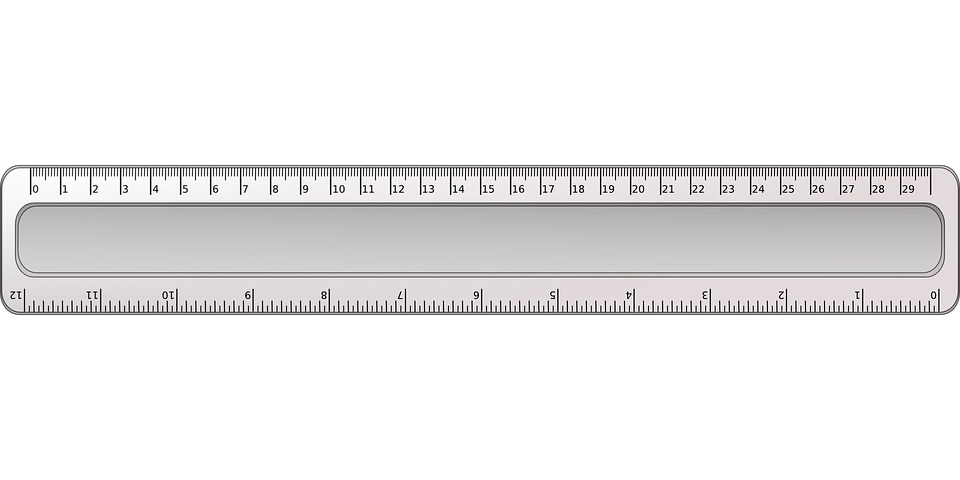 